RFP-VORLAGE FÜR REMOTE 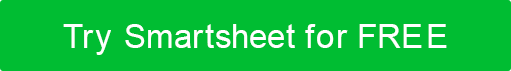 TOOLS FÜR DIE ZUSAMMENARBEITGeben Sie einen Überblick über die vorgeschlagene Lösung und die Probleme, die sie löst.Wie schneidet die vorgeschlagene Lösung im Vergleich zur Konkurrenz ab?Beschreiben Sie die Datenschutz- und Sicherheitskontrollen der Lösung.Beschreiben Sie die Funktionalität der Lösung.Wie funktioniert Ihre Lösung:Steigern Sie die ProduktivitätKommunikation verbessernVereinfachen Sie die Remote-ArbeitFörderung und Steigerung des MitarbeiterengagementsBauen Sie Verbindungen zwischen Teamkollegen aufGemeinsame Nutzung von Dokumenten zulassenUnterstützung bei der Verwaltung globaler Remote-TeamsErmöglichen Sie die Zusammenarbeit in EchtzeitUnterstützen Sie jederzeit und überall ZugriffUnterstützt mehrere SprachenIntegration mit anderen ToolsDatenschutz sicherstellenVereinfachen Sie die EinführungGeben Sie einen Überblick über die Architektur der Lösung.Beschreiben Sie die Konfigurationsoptionen der Lösung.Listen Sie Integrationen von Drittanbietern auf und beschreiben Sie sie.Beschreiben Sie den zukünftigen Release-Zeitplan.Beschreiben Sie den Implementierungsprozess.Stellen Sie Erfolgsgeschichten von Kunden bereit.Listen Sie mindestens drei Kundenreferenzen auf.Teilen Sie einen Link zu Ihrer Kunden-Community. Geben Sie Lizenz- und Servicegebühren basierend auf der < Anzahl der Benutzer an> Benutzer.AUSSCHREIBUNGYOURLOGOIN BEZUG AUFProjekttitel der Remote Collaboration Tools einfügenAUSGESTELLT VONFIRMENNAME123 Firmenadresse DriveFourth Floor, Suite 412Company City, NY 11101321-654-9870WebadresseÜBER UNSER UNTERNEHMEN<Geben Sie einen allgemeinen Überblick über <Firmennamen einfügen>, einschließlich der angebotenen Produkte oder Dienstleistungen, der Mission und Vision, des Hintergrunds, des Standorts (der Standorte) und der Anzahl der Mitarbeiter.>ANFRAGEPROZESSBei diesem Dokument handelt es sich nicht um eine Vereinbarung, sondern um eine Bitte, ein Angebot von Anbietern zu erhalten, die an der Bereitstellung von Collaboration-Software interessiert sind, um <Firmennamen einzufügen>. RFP-ZEITPLANRFP-ZEITPLANAKTIVITÄTDATUMRFP-VerteilungAngebotsabsicht aufgrund <Firmennamens einfügen>Fragen des Anbieters aufgrund <Firmennamen einfügen>Antworten des Anbieters zurückgegebenRFP-Antwort aufgrund von <Firmennamen einfügen>DemonstrationenAuswahl<FIRMENNAMEN EINFÜGEN> KONTAKTE<FIRMENNAMEN EINFÜGEN> KONTAKTEPRIMÄRPRIMÄRKONTAKTNAMETITELTELEFONE-MAILSEKUNDÄRSEKUNDÄRKONTAKTNAMETITELTELEFONE-MAILANGEBOTSABSICHTSenden Sie eine E-Mail an den Hauptkontakt mit den fälligen Daten "Absicht zu bieten", um Ihre Absicht zu bestätigen, zu bieten oder nicht zu bieten.FRAGEN VON ANBIETERNSenden Sie Fragen an den Hauptkontakt vor dem Fälligkeitsdatum "Lieferantenfragen". RFP-ANTWORTSenden Sie Ihre Anfrage vor dem Fälligkeitsdatum der "RFP-Antwort" an den Hauptkontakt.BENACHRICHTIGUNGENAlle Anbieter erhalten eine Benachrichtigung über die endgültige Auswahl.ALLGEMEINE BEWERTUNGSKRITERIENAnbieter muss finanzielle Stabilität nachweisenDer Anbieter muss Hardware- und Softwaredokumentation anbietenVerfügbare KundenreferenzenService-Level-VerpflichtungenSupport und WartungEnde-zu-Ende-VerschlüsselungKlare PreisgestaltungEinfache ImplementierungLIEFERANTENDETAILSBitte teilen Sie uns die folgenden Details über Ihr Unternehmen mit.FirmennameAdresseTelefonWebsiteSendungGeschichteUnternehmensgröße und StandorteGeschäftsleitung ZielkäuferKundschaft Initiativen zum KundenerfolgANFORDERUNGENBitte antworten Sie wie folgt:VERZICHTSERKLÄRUNGAlle Artikel, Vorlagen oder Informationen, die von Smartsheet auf der Website bereitgestellt werden, dienen nur als Referenz. Obwohl wir uns bemühen, die Informationen auf dem neuesten Stand und korrekt zu halten, geben wir keine Zusicherungen oder Gewährleistungen jeglicher Art, weder ausdrücklich noch stillschweigend, über die Vollständigkeit, Genauigkeit, Zuverlässigkeit, Eignung oder Verfügbarkeit in Bezug auf die Website oder die auf der Website enthaltenen Informationen, Artikel, Vorlagen oder zugehörigen Grafiken. Jegliches Vertrauen, das Sie auf solche Informationen setzen, erfolgt daher ausschließlich auf Ihr eigenes Risiko.